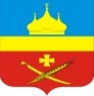 РоссияРостовская область Егорлыкский районАдминистрация Егорлыкского сельского поселенияРАСПОРЯЖЕНИЕ« 26 » декабря 2020 г                 № 84   		                ст. ЕгорлыкскаяО составлении и сроках представления годовой, квартальной, месячной бюджетной и бухгалтерской отчетности в 2021 году В соответствии со статьей 264.2, 264.3 Бюджетного кодекса Российской Федерации, приказами Министерства финансов Российской Федерации от 28.12.2010 г. № 191н «Об утверждении Инструкции о порядке составления и представления годовой, квартальной и месячной отчетности об исполнении бюджетов бюджетной системы Российской Федерации», от 25.03.2011 г. № 33н «Об утверждении Инструкции о порядке составления, представления годовой, квартальной бухгалтерской отчетности государственных (муниципальных) бюджетных и автономных учреждений», письмами Министерства финансов Российской Федерации от 31.01.2011г. № 06-02-10/3-978 «О порядке заполнения и предоставления Справочной таблицы к отчету об исполнении консолидированного бюджета субъекта Российской Федерации» и Федерального казначейства от 11.12.2012 г. № 42-7.4-05/2.1-704 с учетом последующих изменений, руководствуясь частью 11 пункта 2 статьи 30 Устава муниципального образования «Егорлыкское сельское поселение»:1. Установить сроки представления главными администраторами бюджетных средств и получателями бюджетных средств Егорлыкского сельского поселения месячной бюджетной отчетности и дополнительных форм бюджетной отчетности в 2021 году согласно приложению 1 к распоряжению.2. Установить сроки представления главными администраторами бюджетных средств и получателями бюджетных средств Егорлыкского сельского поселения  квартальной бюджетной отчетности и дополнительных форм бюджетной отчетности в 2021 году согласно приложению 2 к распоряжению.3. Контроль над исполнением распоряжения возложить на главного бухгалтера Администрации Егорлыкского сельского поселения Дробилко С.Н.4. Распоряжение вступает в силу с момента подписания.Глава АдминистрацииЕгорлыкского сельского поселения                                                И.И. ГулайРаспоряжение вносит:сектор экономики и финансовАдминистрации Егорлыкского сельского поселенияПриложение 1 к распоряжению Администрации Егорлыкского сельского поселения от 26.12.2020 № 84 СРОКИпредставления главными администраторами бюджетных средств и получателями бюджетных средств Егорлыкского сельского поселения месячной бюджетной отчетности и дополнительных форм бюджетной отчетности в 2021 годуГлавные администраторы бюджетных средств, получатели бюджетных средств Егорлыкского сельского поселения  в срок не позднее 4 числа месяца, следующего за отчетным представляют:-Отчет об исполнении бюджета главного распорядителя (распорядителя), получателя средств бюджета, главного администратора, администратора источников финансирования дефицита бюджета, главного администратора, администратора доходов бюджета (ф.0503127);-Сведения об остатках денежных средств на счетах получателей бюджетных средств (ф.0503178);-Справка о суммах консолидируемых поступлений, подлежащих зачислению на счет бюджета (ф.0503184);-Справка по консолидируемым расчетам (ф.0503125) по денежным расчетам;-Справочная таблица к отчету об исполнении консолидированного бюджета субъекта Российской Федерации (ф.0503387);-Текстовая часть Пояснительной записки (ф.0503160);-Сведения о просроченной кредиторской задолженности;-Сведения о просроченной кредиторской задолженности государственных (муниципальных) учреждений;-Отчет о бюджетных обязательствах (ф.0503128) в части обязательств по реализации национальных проектов (программ), комплексного плана модернизации и расширения магистральной инфраструктуры (региональных проектов в составе национальных проектов) (ф.0503128-НП);Приложение 2 к распоряжению Администрации Егорлыкского сельского поселения   от 26.12.2020 № 84 СРОКИпредставления главными администраторами бюджетных средств и получателями бюджетных средств Егорлыкского сельского поселения  квартальной бюджетной отчетности в 2021 году1. Главные администраторы бюджетных средств, получатели бюджетных средств Егорлыкского сельского поселения  в срок не позднее 4 числа месяца, следующего за отчетным, в дополнение к формам месячной бюджетной отчетности, указанной в приложении 1 к распоряжению представляют:-Отчет об использовании межбюджетных трансфертов из федерального бюджета субъектами Российской Федерации, муниципальными образованиями и территориальным государственным внебюджетным фондом (ф.0503324);-Отчет об использовании межбюджетных трансфертов из областного бюджета муниципальными образованиями (ф.0503324 Обл);-Сведения об исполнении бюджета (ф.0503164);-Сведения об исполнении судебных решений по денежным обязательства бюджета (ф.0503296).2. В срок не позднее 10 числа месяца, следующего за отчетным:-Отчет о движении денежных средств (ф.0503123) (формируется и представляется по состоянию на 01 июля);-Сведения об изменении остатков валюты баланса (ф.0503173);-Сведения по дебиторской и кредиторской задолженности (ф.0503169) (формируются и представляются по состоянию на 01 июля, 01 октября);-Отчет о бюджетных обязательствах (ф.0503128) (формируется и представляется по состоянию на 01 июля, 01 октября).